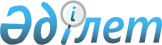 Атбасар аудандық мәслихатының 2016 жылғы 23 желтоқсандағы № 6С 7/3 "2017-2019 жылдарға арналған аудандық бюджет туралы" шешіміне өзгерістер енгізу туралыАқмола облысы Атбасар аудандық мәслихатының 2017 жылғы 27 қарашадағы № 6С 14/2 шешімі. Ақмола облысының Әділет департаментінде 2017 жылғы 8 желтоқсанда № 6206 болып тіркелді
      РҚАО-ның ескертпесі.

      Құжаттың мәтінінде түпнұсқаның пунктуациясы мен орфографиясы сақталған.
      Қазақстан Республикасының 2008 жылғы 4 желтоқсандағы Бюджет кодексінің 109-бабының 1-тармағына, Қазақстан Республикасының 2001 жылғы 23 қаңтардағы "Қазақстан Республикасындағы жергілікті мемлекеттік басқару және өзін-өзі басқару туралы" Заңының 6-бабының 1-тармағының 1) тармақшасына сәйкес, Атбасар аудандық мәслихаты ШЕШІМ ҚАБЫЛДАДЫ:
      1. Атбасар аудандық мәслихатының "2017-2019 жылдарға арналған аудандық бюджет туралы" 2016 жылғы 23 желтоқсандағы № 6С 7/3 (Нормативтік құқықтық актілерді мемлекеттік тіркеу тізілімінде № 5666 тіркелген, 2017 жылғы 19 қаңтарда Қазақстан Республикасы нормативтік құқықтық актілерінің эталондық бақылау банкінде электрондық түрде жарияланған) шешіміне келесі өзгерістер енгізілсін:
      1 тармақ жаңа редакцияда баяндалсын:
      "1. 2017-2019 жылдарға арналған аудандық бюджет тиісінше 1, 2 және 3 қосымшаларға сәйкес, оның ішінде 2017 жылға келесі көлемдерде бекітілсін:
      1) кірістер – 5 840 554,1 мың теңге, оның ішінде:
      салықтық түсімдер – 1 288 393,0 мың теңге;
      салықтық емес түсімдер – 9 180,2 мың теңге;
      негізгі капиталды сатудан түсетін түсімдер – 105 116,2 мың теңге;
      трансферттер түсімі – 4 437 864,7 мың теңге;
      2) шығындар – 5 846 253,9 мың теңге;
      3) таза бюджеттік кредиттеу – 5 536,5 мың теңге:
      бюджеттік кредиттер – 8 977,5 мың теңге;
      бюджеттік кредиттерді өтеу – 3 441,0 мың теңге;
      4) қаржы активтерімен операциялар бойынша сальдо – 10 550,0 мың теңге:
      қаржы активтерін сатып алу – 10 550,0 мың теңге;
      мемлекеттің қаржы активтерін сатудан түсетін түсімдер – 0 мың теңге;
      5) бюджет тапшылығы (профициті) – -21 786,3 мың теңге;
      6) бюджет тапшылығын қаржыландыру (профицитін пайдалану) – 21 786,3 мың теңге:
      қарыздар түсімі – 8 977,5 мың теңге;
      қарыздарды өтеу – 3 441,0 мың теңге;
      бюджет қаражатының пайдаланылатын қалдықтары – 16 249,8 мың теңге.";
      3 тармақ жаңа редакцияда баяндалсын:
      "3. 2017 жылға арналған ауданның жергілікті атқарушы органының резерві 14 186,4 мың теңге сомасында бекітілсін.";
      көрсетілген шешімнің 1, 4, 7, 8, 9 қосымшалары осы шешімнің 1, 2, 3, 4, 5 қосымшаларына сәйкес жаңа редакцияда баяндалсын.
      2. Осы шешім Ақмола облысының Әділет департаментінде мемлекеттік тіркелген күннен бастап күшіне енеді және 2017 жылдың 1 қаңтарынан бастап қолданысқа енгізіледі.
      "КЕЛІСІЛДІ"
      27 қараша 2017 жыл 2017 жылға арналған аудандық бюджет 2017 жылға арналған аудандық маңызы бар қаланың, ауылдардың және ауылдық округтердің бюджеттік бағдарламалары 2017 жылға арналған республикалық бюджеттен нысаналы трансферттер және бюджеттік кредиттер 2017 жылға арналған облыстық бюджеттен нысаналы трансферттер 2017 жылға арналған жергілікті өзін-өзі басқару органдарына берілетін трансферттердің аудандық маңызы бар қала, ауылдар, ауылдық округтер арасында бөлінуі
					© 2012. Қазақстан Республикасы Әділет министрлігінің «Қазақстан Республикасының Заңнама және құқықтық ақпарат институты» ШЖҚ РМК
				
      Аудандық мәслихат
сессиясының төрағасы

Садуақасов М.Н.

      Атбасар аудандық
мәслихатының хатшысы

Борұмбаев Б.А.

      Атбасар ауданының әкімі

А.Ә.Қалжанов
2017 жылғы 27 қарашадағы
№ 6С 14/2 Атбасар аудандық
мәслихатының шешіміне
1 қосымша2016 жылғы 23 желтоқсандағы
№ 6С7/3 Атбасар аудандық
мәслихатының шешіміне
1 қосымша
Санаты
Санаты
Санаты
Санаты
Сома, мың теңге
Сыныбы
Сыныбы
Сыныбы
Сома, мың теңге
Ішкі сыныбы
Ішкі сыныбы
Сома, мың теңге
Атауы
Сома, мың теңге
1
2
3
4
5
I. Кірістер
5 840 554,1
1
Салықтық түсімдер
1 288 393,0
01
Табыс салығы
124 844,3
2
Жеке табыс салығы
124 844,3
03
Әлеуметтік салық
561 191,0
1
Әлеуметтік салық
561 191,0
04
Меншікке салынатын салықтар
474 448,6
1
Мүлікке салынатын салықтар
329 436,9
3
Жер салығы
27 962,4
4
Көлік құралдарына салынатын салық
112 649,3
5
Бірыңғай жер салығы
4 400,0
05
Тауарларға, жұмыстарға және қызметтерге салынатын iшкi салықтар
118 386,1
2
Акциздер
6 678,0
3
Табиғи және басқа да ресурстарды пайдаланғаны үшін түсетін түсімдер
62 666,0
4
Кәсіпкерлік және кәсіби қызметті жүргізгені үшін алынатын алымдар
48 989,1
5
Ойын бизнесіне салық
53,0
08
Заңдық маңызы бар әрекеттерді жасағаны және (немесе) оған уәкілеттігі бар мемлекеттік органдар немесе лауазымды адамдар құжаттар бергені үшін алынатын міндетті төлемдер
9 523,0
1
Мемлекеттік баж
9 523,0
2
Салықтық емес түсімдер
9 180,2
01
Мемлекеттік меншіктен түсетін кірістер
5 445,1
5
Мемлекет меншігіндегі мүлікті жалға беруден түсетін кірістер
5 347,7
7
Мемлекеттік бюджеттен берілген кредиттер бойынша сыйақылар
37,0
9
Мемлекет меншігінен түсетін басқа да кірістер
60,4
02
Мемлекеттік бюджеттен қаржыландырылатын мемлекеттік мекемелердің тауарларды (жұмыстарды, қызметтерді) өткізуінен түсетін түсімдер
3,0
1
Мемлекеттік бюджеттен қаржыландырылатын мемлекеттік мекемелердің тауарларды (жұмыстарды, қызметтерді) өткізуінен түсетін түсімдер
3,0
06
Басқа да салықтық емес түсiмдер
3 732,1
1
Басқа да салықтық емес түсiмдер
3 732,1
3
Негізгі капиталды сатудан түсетін түсімдер
105 116,2
01
Мемлекеттік мекемелерге бекітілген мемлекеттік мүлікті сату
1 153,0
1
Мемлекеттік мекемелерге бекітілген мемлекеттік мүлікті сату
1 153,0
03
Жердi және материалдық емес активтердi сату
103 963,2
1
Жерді сату
101 704,0
2
Материалдық емес активтерді сату
2 259,2
4
Трансферттер түсімі
4 437 864,7
02
Мемлекеттiк басқарудың жоғары тұрған органдарынан түсетiн трансферттер
4 437 864,7
2
Облыстық бюджеттен түсетін трансферттер
4 437 864,7
Функционалдық топ
Функционалдық топ
Функционалдық топ
Функционалдық топ
Сома, мың теңге
Бюджеттік бағдарламалардың әкiмшiсi
Бюджеттік бағдарламалардың әкiмшiсi
Бюджеттік бағдарламалардың әкiмшiсi
Сома, мың теңге
Бағдарлама
Бағдарлама
Сома, мың теңге
Атауы
Сома, мың теңге
1
2
3
4
5
II. Шығындар
5 846 253,9
01
Жалпы сипаттағы мемлекеттiк қызметтер 
301 168,4
01
112
Аудан (облыстық маңызы бар қала) мәслихатының аппараты
16 945,3
01
112
001
Аудан (облыстық маңызы бар қала) мәслихатының қызметін қамтамасыз ету жөніндегі қызметтер
16 769,3
01
112
003
Мемлекеттік органның күрделі шығыстары
176,0
01
122
Аудан (облыстық маңызы бар қала) әкімінің аппараты
98 917,2
01
122
001
Аудан (облыстық маңызы бар қала) әкімінің қызметін қамтамасыз ету жөніндегі қызметтер
96 417,2
01
122
003
Мемлекеттік органның күрделі шығыстары
2 500,0
01
123
Қаладағы аудан, аудандық маңызы бар қала, кент, ауыл, ауылдық округ әкімінің аппараты
142 126,9
01
123
001
Қаладағы аудан, аудандық маңызы бар қаланың, кент, ауыл, ауылдық округ әкімінің қызметін қамтамасыз ету жөніндегі қызметтер
139 070,9
01
123
022
Мемлекеттік органның күрделі шығыстары
3 056,0
01
459
Ауданның (облыстық маңызы бар қаланың) экономика және қаржы бөлімі
32 163,0
01
459
001
Ауданның (облыстық маңызы бар қаланың) экономикалық саясатын қалыптастыру мен дамыту, мемлекеттік жоспарлау, бюджеттік атқару және коммуналдық меншігін басқару саласындағы мемлекеттік саясатты іске асыру жөніндегі қызметтер
27 383,0
01
459
010
Жекешелендіру, коммуналдық меншікті басқару, жекешелендіруден кейінгі қызмет және осыған байланысты дауларды реттеу
529,0
01
459
015
Мемлекеттік органның күрделі шығыстары
4 251,0
01
492
Ауданның (облыстық маңызы бар қаланың)тұрғын үй-коммуналдық шаруашылығы, жолаушылар көлігі, автомобиль жолдары және тұрғын үй инспекциясы бөлімі
11 016,0
01
492
001
Жергілікті деңгейде тұрғын үй-коммуналдық шаруашылық, жолаушылар көлігі, автомобиль жолдары және тұрғын үй инспекциясы саласындағы мемлекеттік саясатты іске асыру жөніндегі қызметтер
11 016,0
02
Қорғаныс
25 431,6
02
122
Аудан (облыстық маңызы бар қала) әкімінің аппараты
25 431,6
02
122
005
Жалпыға бірдей әскери міндетті атқару шеңберіндегі іс-шаралар
2 904,2
02
122
006
Аудан (облыстық маңызы бар қала) ауқымындағы төтенше жағдайлардың алдын алу және оларды жою
22 356,4
02
122
007
Аудандық (қалалық) ауқымдағы дала өрттерінің, сондай-ақ мемлекеттік өртке қарсы қызмет органдары құрылмаған елдi мекендерде өрттердің алдын алу және оларды сөндіру жөніндегі іс-шаралар
171,0
04
Бiлiм беру
2 542 665,8
04
464
Ауданның (облыстық маңызы бар қаланың) білім бөлімі
2 539 390,7
04
464
001
Жергілікті деңгейде білім беру саласындағы мемлекеттік саясатты іске асыру жөніндегі қызметтер
9 215,0
04
464
003
Жалпы білім беру
1 950 983,4
04
464
005
Ауданның (облыстық маңызы бар қаланың) мемлекеттік білім беру мекемелер үшін оқулықтар мен оқу-әдiстемелiк кешендерді сатып алу және жеткізу
66 026,4
04
464
006
Балаларға қосымша білім беру 
100 099,0
04
464
007
Аудандық (қалалалық) ауқымдағы мектеп олимпиадаларын және мектептен тыс іс-шараларды өткiзу
1 609,0
04
464
009
Мектепке дейінгі тәрбие мен оқыту ұйымдарының қызметін қамтамасыз ету
101 290,0
04
464
015
Жетім баланы (жетім балаларды) және ата-аналарының қамқорынсыз қалған баланы (балаларды) күтіп-ұстауға қамқоршыларға (қорғаншыларға) ай сайынғы ақшалай қаражат төлемі
28 590,0
04
464
040
Мектепке дейінгі білім беру ұйымдарында мемлекеттік білім беру тапсырысын іске асыруға
252 012,0
04
464
067
Ведомстволық бағыныстағы мемлекеттік мекемелерінің және ұйымдарының күрделі шығыстары
29 565,9
04
467
Ауданның (облыстық маңызы бар қаланың) құрылыс бөлімі
3 275,1
04
467
024
Бастауыш, негізгі орта және жалпы орта білім беру объектілерін салу және реконструкциялау
3 275,1
06
Әлеуметтiк көмек және әлеуметтiк қамсыздандыру
400 621,5
06
451
Ауданның (облыстық маңызы бар қаланың) жұмыспен қамту және әлеуметтік бағдарламалар бөлімі
397 362,5
06
451
001
Жергілікті деңгейде халық үшін әлеуметтік бағдарламаларды жұмыспен қамтуды қамтамасыз етуді іске асыру саласындағы мемлекеттік саясатты іске асыру жөніндегі қызметтер
25 168,8
06
451
002
Жұмыспен қамту бағдарламасы
63 712,5
06
451
005
Мемлекеттік атаулы әлеуметтік көмек
908,2
06
451
006
Тұрғын үйге көмек көрсету
685,4
06
451
007
Жергілікті өкілетті органдардың шешімі бойынша мұқтаж азаматтардың жекелеген топтарына әлеуметтік көмек
212 205,4
06
451
010
Үйден тәрбиеленіп оқытылатын мүгедек балаларды материалдық қамтамасыз ету
919,9
06
451
014
Мұқтаж азаматтарға үйде әлеуметтiк көмек көрсету
21 165,4
06
451
016
18 жасқа дейінгі балаларға мемлекеттік жәрдемақылар
4 283,3
06
451
017
Мүгедектерді оңалту жеке бағдарламасына сәйкес, мұқтаж мүгедектерді міндетті гигиеналық құралдармен және ымдау тілі мамандарының қызмет көрсетуін, жеке көмекшілермен қамтамасыз ету
8 375,0
06
451
011
Жәрдемақыларды және басқа да әлеуметтік төлемдерді есептеу, төлеу мен жеткізу бойынша қызметтерге ақы төлеу
699,0
06
451
023
Жұмыспен қамту орталықтарының қызметін қамтамасыз ету
19 604,8
06
451
025
"Өрлеу" жобасы бойынша келісілген қаржылай көмекті енгізу
12 881,0
06
451
050
Қазақстан Республикасында мүгедектердің құқықтарын қамтамасыз ету және өмір сүру сапасын жақсарту жөніндегі 2012-2018 жылдарға арналған іс-шаралар жоспарын іске асыру
20 332,5
06
054
Үкіметтік емес ұйымдарда мемлекеттік әлеуметтік тапсырысты орналастыру
6 421,3
06
464
Ауданның (облыстық маңызы бар қаланың) білім бөлімі
3 259,0
06
464
030
Патронат тәрбиешілерге берілген баланы (балаларды) асырап бағу 
2 528,0
06
464
031
Жетім балаларды және ата-аналарының қамқорынсыз қалған, отбасылық үлгідегі балалар үйлері мен асыраушы отбасыларындағы балаларды мемлекеттік қолдау
731,0
07
Тұрғын үй-коммуналдық шаруашылық
1 746 183,0
07
467
Ауданның (облыстық маңызы бар қаланың) құрылыс бөлімі
896 022,2
07
467
003
Коммуналдық тұрғын үй қорының тұрғын үйін жобалау және (немесе) салу, реконструкциялау 
56 176,1
07
467
004
Инженерлік-коммуникациялық инфрақұрылымды жобалау, дамыту және (немесе) жайластыру
628 557,1
07
467
058
Ауылдық елді мекендердегі сумен жабдықтау және су бұру жүйелерін дамыту
211 289,0
07
492
Ауданның (облыстық маңызы бар қаланың) тұрғын үй-коммуналдық шаруашылығы, жолаушылар көлігі, автомобиль жолдары және тұрғын үй инспекциясы бөлімі
850 160,8
07
492
005
Авариялық және ескiрген тұрғын үйлердi бұзу
43 224,0
07
492
011
Шағын қалаларды жылумен жабдықтауды үздіксіз қамтамасыз ету
579 566,0
07
492
016
Елдi мекендердiң санитариясын қамтамасыз ету
63 958,0
07
492
018
Елдi мекендердi абаттандыру және көгалдандыру
68 098,8
07
492
026
Ауданның (облыстық маңызы бар қаланың) коммуналдық меншігіндегі жылу жүйелерін қолдануды ұйымдастыру
31 893,0
07
492
028
Коммуналдық шаруашылықты дамыту
63 421,0
08
Мәдениет, спорт, туризм және ақпараттық кеңістiк
215 141,5
08
455
Ауданның (облыстық маңызы бар қаланың) мәдениет және тілдерді дамыту бөлімі
178 369,2
08
455
001
Жергілікті деңгейде тілдерді және мәдениетті дамыту саласындағы мемлекеттік саясатты іске асыру жөніндегі қызметтер
8 355,0
08
455
003
Мәдени-демалыс жұмысын қолдау
109 019,2
08
455
006
Аудандық (қалалық) кiтапханалардың жұмыс iстеуi
55 151,0
08
455
007
Мемлекеттік тілді және Қазақстан халқының басқа да тілдерін дамыту
5 844,0
08
456
Ауданның (облыстық маңызы бар қаланың) ішкі саясат бөлімі
21 067,3
08
456
001
Жергілікті деңгейде ақпарат, мемлекеттілікті нығайту және азаматтардың әлеуметтік сенімділігін қалыптастыру саласында мемлекеттік саясатты іске асыру жөніндегі қызметтер
7 601,3
08
456
002
Мемлекеттік ақпараттық саясат жүргізу жөніндегі қызметтер
9 841,0
08
456
003
Жастар саясаты саласында іс-шараларды іске асыру
3 625,0
08
465
Ауданның (облыстық маңызы бар қаланың) дене шынықтыру және спорт бөлімі
15 705,0
08
465
001
Жергілікті деңгейде дене шынықтыру және спорт саласындағы мемлекеттік саясатты іске асыру жөніндегі қызметтер
6 158,0
08
465
006
Аудандық (облыстық маңызы бар қалалық) деңгейде спорттық жарыстар өткiзу
1 940,0
08
465
007
Әртүрлi спорт түрлерi бойынша аудан (облыстық маңызы бар қала) құрама командаларының мүшелерiн дайындау және олардың облыстық спорт жарыстарына қатысуы
7 607,0
09
Отын-энергетика кешенi және жер қойнауын пайдалану
275 690,3
09
467
Ауданның (облыстық маңызы бар қаланың) құрылыс бөлімі
275 690,3
09
467
009
Жылу-энергетикалық жүйені дамыту
275 690,3
10
Ауыл, су, орман, балық шаруашылығы, ерекше қорғалатын табиғи аумақтар, қоршаған ортаны және жануарлар дүниесін қорғау, жер қатынастары
90 445,3
10
459
Ауданның (облыстық маңызы бар қаланың) экономика және қаржы бөлімі
4 718,4
10
459
099
Мамандардың әлеуметтік қолдау көрсетуі жөніндегі шараларды іске асыру
4 718,4
10
462
Ауданның (облыстық маңызы бар қаланың) ауыл шаруашылығы бөлімі
12 244,2
10
462
001
Жергілікті деңгейде ауыл шаруашылығы саласындағы мемлекеттік саясатты іске асыру жөніндегі қызметтер
12 244,2
10
463
Ауданның (облыстық маңызы бар қаланың) жер қатынастары бөлімі
10 332,0
10
463
001
Аудан (облыстық маңызы бар қала) аумағында жер қатынастарын реттеу саласындағы мемлекеттік саясатты іске асыру жөніндегі қызметтер
10 332,0
10
473
Ауданның (облыстық маңызы бар қаланың) ветеринария бөлімі
63 150,7
10
473
001
Жергілікті деңгейде ветеринария саласындағы мемлекеттік саясатты іске асыру жөніндегі қызметтер
10 245,0
10
473
007
Қаңғыбас иттер мен мысықтарды аулауды және жоюды ұйымдастыру
1 700,0
10
473
047
Жануарлардың саулығы мен адамның денсаулығына қауіп төндіретін, алып қоймай залалсыздандырылған (зарарсыздандырылған) және қайта өңделген жануарлардың, жануарлардан алынатын өнімдер мен шикізаттың құнын иелеріне өтеу
1 660,0
10
473
011
Эпизоотияға қарсы іс-шаралар жүргізу
49 545,7
11
Өнеркәсіп, сәулет, қала құрылысы және құрылыс қызметі
15 488,8
11
467
Ауданның (облыстық маңызы бар қаланың) құрылыс бөлімі
9 643,0
11
467
001
Жергілікті деңгейде құрылыс саласындағы мемлекеттік саясатты іске асыру жөніндегі қызметтер
9 643,0
11
468
Ауданның (облыстық маңызы бар қаланың) сәулет және қала құрылысы бөлімі
5 845,8
11
468
001
Жергілікті деңгейде сәулет және қала құрылысы саласындағы мемлекеттік саясатты іске асыру жөніндегі қызметтер
5 845,8
12
Көлiк және коммуникация
94 540,7
12
123
Қаладағы аудан, аудандық маңызы бар қала, кент, ауыл, ауылдық округ әкімінің аппараты
47 500,0
12
123
013
Аудандық маңызы бар қалаларда, кенттерде, ауылдарда, ауылдық округтерде автомобиль жолдарының жұмыс істеуін қамтамасыз ету
47 500,0
12
492
Ауданның (облыстық маңызы бар қаланың) тұрғын үй-коммуналдық шаруашылығы, жолаушылар көлігі, автомобиль жолдары және тұрғын үй инспекциясы бөлімі
47 040,7
12
492
020
Көлік инфрақұрылымын дамыту
2 000,0
12
492
023
Автомобиль жолдарының жұмыс істеуін қамтамасыз ету
45 040,7
13
Басқалар
38 168,1
13
123
Қаладағы аудан, аудандық маңызы бар қала, кент, ауыл, ауылдық округ әкімінің аппараты
18 216,6
13
123
040
Өңірлерді дамытудың 2020 жылға дейінгі бағдарламасы шеңберінде өңірлерді экономикалық дамытуға жәрдемдесу бойынша шараларды іске асыру
18 216,6
13
459
Ауданның (облыстық маңызы бар қаланың) экономика және қаржы бөлімі
14 186,4
13
459
012
Ауданның (облыстық маңызы бар қаланың) жергілікті атқарушы органының резерві 
14 186,4
13
469
Ауданның (облыстық маңызы бар қаланың) кәсіпкерлік бөлімі
5 765,1
13
469
001
Жергілікті деңгейде кәсіпкерлікті дамыту саласындағы мемлекеттік саясатты іске асыру жөніндегі қызметтер
5 765,1
14
Борышқа қызмет көрсету
37,0
14
459
Ауданның (облыстық маңызы бар қаланың) экономика және қаржы бөлімі
37,0
14
459
021
Жергілікті атқарушы органдардың облыстық бюджеттен қарыздар бойынша сыйақылар мен өзге де төлемдерді төлеу бойынша борышына қызмет көрсету 
37,0
15
Трансферттер
100 671,9
15
459
Ауданның (облыстық маңызы бар қаланың) экономика және қаржы бөлімі
100 671,9
15
459
006
Пайдаланылмаған (толық пайдаланылмаған) нысаналы трансферттерді қайтару
10 247,8
15
459
024
Заңнаманы өзгертуге байланысты жоғары тұрған бюджеттің шығындарын өтеуге төменгі тұрған бюджеттен ағымдағы нысаналы трансферттер
9 568,0
15
459
051
Жергілікті өзін-өзі басқару органдарына берілетін трансферттер
80 445,0
15
459
054
Қазақстан Республикасының Ұлттық қорынан берілетін нысаналы трансферт есебінен республикалық бюджеттен бөлінген пайдаланылмаған (түгел пайдаланылмаған) нысаналы трансферттердің сомасын қайтару
411,1
Функционалдық топ
Функционалдық топ
Функционалдық топ
Функционалдық топ
Сома, мың теңге
Бюджеттік бағдарламалардың әкiмшiсi
Бюджеттік бағдарламалардың әкiмшiсi
Бюджеттік бағдарламалардың әкiмшiсi
Сома, мың теңге
Бағдарлама
Бағдарлама
Сома, мың теңге
Атауы
Сома, мың теңге
1
2
3
4
5
III. Таза бюджеттік кредиттеу
5 536,5
Бюджеттік кредиттер
8 977,5
10
Ауыл, су, орман, балық шаруашылығы, ерекше қорғалатын табиғи аумақтар, қоршаған ортаны және жануарлар дүниесін қорғау, жер қатынастары
8 977,5
10
459
Ауданның (облыстық маңызы бар қаланың) экономика және қаржы бөлімі
8 977,5
10
459
018
Мамандарды әлеуметтік қолдау шараларын іске асыру үшін бюджеттік кредиттер
8 977,5
Санаты
Санаты
Санаты
Санаты
Сома, мың теңге
Сыныбы
Сыныбы
Сыныбы
Сома, мың теңге
Ішкі сыныбы
Ішкі сыныбы
Сома, мың теңге
Атауы
Сома, мың теңге
1
2
3
4
5
Бюджеттiк кредиттердi өтеу 
3 441,0
5
Бюджеттiк кредиттердi өтеу 
3 441,0
5
01
Бюджеттiк кредиттердi өтеу 
3 441,0
5
01
1
Мемлекеттік бюджеттен берілген бюджеттік кредиттерді өтеу
3 441,0
Функционалдық топ
Функционалдық топ
Функционалдық топ
Функционалдық топ
Сома, мың теңге
Бюджеттік бағдарламалардың әкiмшiсi
Бюджеттік бағдарламалардың әкiмшiсi
Бюджеттік бағдарламалардың әкiмшiсi
Сома, мың теңге
Бағдарлама
Бағдарлама
Сома, мың теңге
Атауы
Сома, мың теңге
Сома, мың теңге
1
2
3
4
5
IV. Қаржы активтерімен операциялар бойынша сальдо 
10 550,0
Қаржы активтерiн сатып алу 
10 550,0
13
Басқалар
10 550,0
13
492
Ауданның (облыстық маңызы бар қаланың) тұрғын үй-коммуналдық шаруашылығы, жолаушылар көлігі, автомобиль жолдары және тұрғын үй инспекциясы бөлімі
10 550,0
13
492
065
Заңды тұлғалардың жарғылық капиталын қалыптастыру немесе ұлғайту
10 550,0
Санаты
Санаты
Санаты
Санаты
Сома, мың теңге
Сыныбы
Сыныбы
Сыныбы
Сома, мың теңге
Ішкі сыныбы
Ішкі сыныбы
Сома, мың теңге
Атауы
Сома, мың теңге
Сома, мың теңге
1
2
3
4
5
Мемлекеттің қаржы активтерiн сатудан түсетiн түсiмдер 
0
V. Бюджет тапшылығы (профициті)
-21 786,3
VI. Бюджет тапшылығын қаржыландыру (профицитін пайдалану) 
21 786,3
Санаты
Санаты
Санаты
Санаты
Сома, мың теңге
Сыныбы
Сыныбы
Сыныбы
Сома, мың теңге
Ішкі сыныбы
Ішкі сыныбы
Сома, мың теңге
Атауы
Сома, мың теңге
1
2
3
4
5
Қарыздар түсімі
8 977,5
7
Қарыздар түсімі
8 977,5
7
01
Мемлекеттік ішкі қарыздар 
8 977,5
7
01
2
Қарыз алу келісім-шарттары
8 977,5
Функционалдық топ
Функционалдық топ
Функционалдық топ
Функционалдық топ
Сома, мың теңге
Бюджеттік бағдарламалардың әкiмшiсi
Бюджеттік бағдарламалардың әкiмшiсi
Бюджеттік бағдарламалардың әкiмшiсi
Сома, мың теңге
Бағдарлама
Бағдарлама
Сома, мың теңге
Атауы
Сома, мың теңге
1
2
3
4
5
Қарыздарды өтеу
3 441,0
16
Қарыздарды өтеу
3 441,0
16
459
Ауданның (облыстық маңызы бар қаланың) экономика және қаржы бөлімі
3 441,0
16
459
005
Жергілікті атқарушы органның жоғары тұрған бюджет алдындағы борышын өтеу
3 441,0
Санаты
Санаты
Санаты
Санаты
Сома, мың теңге
Сыныбы
Сыныбы
Сыныбы
Сома, мың теңге
Ішкі сыныбы
Ішкі сыныбы
Сома, мың теңге
Атауы
Сома, мың теңге
1
2
3
4
5
Бюджет қаражатының пайдаланылатын қалдықтары
16 249,8
8
Бюджет қаражатының пайдаланылатын қалдықтары
16 249,8
8
01
Бюджет қаражаты қалдықтары
16 249,8
8
01
1
Бюджет қаражатының бос қалдықтары
16 249,82017 жылғы 27 қарашадағы
№ 6С 14/2 Атбасар аудандық
мәслихатының шешіміне
2 қосымша2016 жылғы 23 желтоқсандағы
№ 6С7/3 Атбасар аудандық
мәслихатының шешіміне
4 қосымша
Функционалдық топ
Функционалдық топ
Функционалдық топ
Функционалдық топ
Сома, мың теңге
Бюджеттік бағдарламалардың әкiмшiсі
Бюджеттік бағдарламалардың әкiмшiсі
Бюджеттік бағдарламалардың әкiмшiсі
Сома, мың теңге
Бағдарлама
Бағдарлама
Сома, мың теңге
Атауы
Сома, мың теңге
1
2
3
4
5
Барлығы
207 843,5
01
Жалпы сипаттағы мемлекеттiк қызметтер
142 126,9
01
123
Атбасар ауданы Борисовка ауылы әкімінің аппараты
6 625,1
01
123
001
Қаладағы аудан, аудандық маңызы бар қаланың, кент, ауыл, ауылдық округ әкімінің қызметін қамтамасыз ету жөніндегі қызметтер
6 625,1
01
123
Атбасар ауданы Есенкелді ауылы әкімінің аппараты
8 261,5
01
123
001
Қаладағы аудан, аудандық маңызы бар қаланың, кент, ауыл, ауылдық округ әкімінің қызметін қамтамасыз ету жөніндегі қызметтер
8 261,5
01
123
Атбасар ауданының Макеевка ауылдық округі әкімінің аппараты 
7 465,4
01
123
001
Қаладағы аудан, аудандық маңызы бар қаланың, кент, ауыл, ауылдық округ әкімінің қызметін қамтамасыз ету жөніндегі қызметтер
7 465,4
01
123
Атбасар ауданының Мариновка ауылдық округі әкімінің аппараты 
10 805,3
01
123
001
Қаладағы аудан, аудандық маңызы бар қаланың, кент, ауыл, ауылдық округ әкімінің қызметін қамтамасыз ету жөніндегі қызметтер
10 805,3
01
123
Атбасар ауданының Бастау ауылдық округі әкімінің аппараты
8 607,6
01
123
001
Қаладағы аудан, аудандық маңызы бар қаланың, кент, ауыл, ауылдық округ әкімінің қызметін қамтамасыз ету жөніндегі қызметтер
8 607,6
01
123
Атбасар ауданы Новосельское ауылы әкімінің аппараты
8 713,6
01
123
001
Қаладағы аудан, аудандық маңызы бар қаланың, кент, ауыл, ауылдық округ әкімінің қызметін қамтамасыз ету жөніндегі қызметтер
8 713,6
01
123
Атбасар ауданының Ақан Құрманов ауылдық округі әкімінің аппараты
7 938,2
01
123
001
Қаладағы аудан, аудандық маңызы бар қаланың, кент, ауыл, ауылдық округ әкімінің қызметін қамтамасыз ету жөніндегі қызметтер
7 938,2
01
123
Атбасар ауданының Покровка ауылдық округі әкімінің аппараты
7 507,1
01
123
001
Қаладағы аудан, аудандық маңызы бар қаланың, кент, ауыл, ауылдық округ әкімінің қызметін қамтамасыз ету жөніндегі қызметтер
7 507,1
01
123
Атбасар ауданының Полтавка ауылдық округі әкімінің аппараты 
7 438,0
01
123
001
Қаладағы аудан, аудандық маңызы бар қаланың, кент, ауыл, ауылдық округ әкімінің қызметін қамтамасыз ету жөніндегі қызметтер
7 438,0
01
123
Атбасар ауданы Сепе ауылы әкімінің аппараты
10 698,7
01
123
001
Қаладағы аудан, аудандық маңызы бар қаланың, кент, ауыл, ауылдық округ әкімінің қызметін қамтамасыз ету жөніндегі қызметтер
7 642,7
01
123
022
Мемлекеттік органның күрделі шығыстары
3 056,0
01
123
Атбасар ауданының Сергеевка ауылдық округі әкімінің аппараты
9 232,7
01
123
001
Қаладағы аудан, аудандық маңызы бар қаланың, кент, ауыл, ауылдық округ әкімінің қызметін қамтамасыз ету жөніндегі қызметтер
9 232,7
01
123
Атбасар ауданы Сочинское ауылы әкімінің аппараты
7 983,0
01
123
001
Қаладағы аудан, аудандық маңызы бар қаланың, кент, ауыл, ауылдық округ әкімінің қызметін қамтамасыз ету жөніндегі қызметтер
7 983,0
01
123
Атбасар ауданының Тельман ауылдық округі әкімінің аппараты 
7 151,0
01
123
001
Қаладағы аудан, аудандық маңызы бар қаланың, кент, ауыл, ауылдық округ әкімінің қызметін қамтамасыз ету жөніндегі қызметтер
7 151,0
01
123
Атбасар ауданының Шұңқыркөл ауылдық округі әкімінің аппараты
8 216,5
01
123
001
Қаладағы аудан, аудандық маңызы бар қаланың, кент, ауыл, ауылдық округ әкімінің қызметін қамтамасыз ету жөніндегі қызметтер
8 216,5
01
123
Атбасар ауданының Ярославка ауылдық округі әкімінің аппараты 
8 201,2
01
123
001
Қаладағы аудан, аудандық маңызы бар қаланың, кент, ауыл, ауылдық округ әкімінің қызметін қамтамасыз ету жөніндегі қызметтер
8 201,2
01
123
Атбасар ауданының Атбасар қаласы әкімінің аппараты
17 282,0
01
123
001
Қаладағы аудан, аудандық маңызы бар қаланың, кент, ауыл, ауылдық округ әкімінің қызметін қамтамасыз ету жөніндегі қызметтер
17 282,0
12
Көлiк және коммуникация
47 500,0
12
123
Атбасар ауданының Атбасар қаласы әкімінің аппараты
47 500,0
12
123
013
Аудандық маңызы бар қалаларда, кенттерде, ауылдарда, ауылдық округтерде автомобиль жолдарының жұмыс істеуін қамтамасыз ету
47 500,0
13
Басқалар
18 216,6
13
123
Атбасар ауданы Борисовка ауылы әкімінің аппараты
1 052,0
13
123
040
Өңірлерді дамытудың 2020 жылға дейінгі бағдарламасы шеңберінде өңірлерді экономикалық дамытуға жәрдемдесу бойынша шараларды іске асыру
1 052,0
13
123
Атбасар ауданы Есенкелді ауылы әкімінің аппараты
799,0
13
123
040
Өңірлерді дамытудың 2020 жылға дейінгі бағдарламасы шеңберінде өңірлерді экономикалық дамытуға жәрдемдесу бойынша шараларды іске асыру
799,0
13
123
Атбасар ауданының Макеевка ауылдық округі әкімінің аппараты 
865,0
13
123
040
Өңірлерді дамытудың 2020 жылға дейінгі бағдарламасы шеңберінде өңірлерді экономикалық дамытуға жәрдемдесу бойынша шараларды іске асыру
865,0
13
123
Атбасар ауданының Мариновка ауылдық округі әкімінің аппараты 
3 740,0
13
123
040
Өңірлерді дамытудың 2020 жылға дейінгі бағдарламасы шеңберінде өңірлерді экономикалық дамытуға жәрдемдесу бойынша шараларды іске асыру
3 740,0
13
123
Атбасар ауданының Бастау ауылдық округі әкімінің аппараты
1 398,6
13
123
040
Өңірлерді дамытудың 2020 жылға дейінгі бағдарламасы шеңберінде өңірлерді экономикалық дамытуға жәрдемдесу бойынша шараларды іске асыру
1 398,6
13
123
Атбасар ауданы Новосельское ауылы әкімінің аппараты
1 035,0
13
123
040
Өңірлерді дамытудың 2020 жылға дейінгі бағдарламасы шеңберінде өңірлерді экономикалық дамытуға жәрдемдесу бойынша шараларды іске асыру
1 035,0
13
123
Атбасар ауданының Ақан Құрманов ауылдық округі әкімінің аппараты
1 114,0
13
123
040
Өңірлерді дамытудың 2020 жылға дейінгі бағдарламасы шеңберінде өңірлерді экономикалық дамытуға жәрдемдесу бойынша шараларды іске асыру
1 114,0
13
123
Атбасар ауданының Покровка ауылдық округі әкімінің аппараты
1 170,0
13
123
040
Өңірлерді дамытудың 2020 жылға дейінгі бағдарламасы шеңберінде өңірлерді экономикалық дамытуға жәрдемдесу бойынша шараларды іске асыру
1 170,0
13
123
Атбасар ауданының Полтавка ауылдық округі әкімінің аппараты 
1 020,0
13
123
040
Өңірлерді дамытудың 2020 жылға дейінгі бағдарламасы шеңберінде өңірлерді экономикалық дамытуға жәрдемдесу бойынша шараларды іске асыру
1 020,0
13
123
Атбасар ауданы Сепе ауылы әкімінің аппараты
445,0
13
123
040
Өңірлерді дамытудың 2020 жылға дейінгі бағдарламасы шеңберінде өңірлерді экономикалық дамытуға жәрдемдесу бойынша шараларды іске асыру
445,0
13
123
Атбасар ауданының Сергеевка ауылдық округі әкімінің аппараты 
1 440,0
13
123
040
Өңірлерді дамытудың 2020 жылға дейінгі бағдарламасы шеңберінде өңірлерді экономикалық дамытуға жәрдемдесу бойынша шараларды іске асыру
1 440,0
13
123
Атбасар ауданы Сочинское ауылы әкімінің аппараты
815,0
13
123
040
Өңірлерді дамытудың 2020 жылға дейінгі бағдарламасы шеңберінде өңірлерді экономикалық дамытуға жәрдемдесу бойынша шараларды іске асыру
815,0
13
123
Атбасар ауданының Тельман ауылдық округі әкімінің аппараты 
1 091,0
13
123
040
Өңірлерді дамытудың 2020 жылға дейінгі бағдарламасы шеңберінде өңірлерді экономикалық дамытуға жәрдемдесу бойынша шараларды іске асыру
1 091,0
13
123
Атбасар ауданының Шұңқыркөл ауылдық округі әкімінің аппараты
587,0
13
123
040
Өңірлерді дамытудың 2020 жылға дейінгі бағдарламасы шеңберінде өңірлерді экономикалық дамытуға жәрдемдесу бойынша шараларды іске асыру
587,0
13
123
Атбасар ауданының Ярославка ауылдық округі әкімінің аппараты 
1 645,0
13
123
040
Өңірлерді дамытудың 2020 жылға дейінгі бағдарламасы шеңберінде өңірлерді экономикалық дамытуға жәрдемдесу бойынша шараларды іске асыру
1 645,02017 жылғы 27 қарашадағы
№ 6С 14/2 Атбасар аудандық
мәслихатының шешіміне
3 қосымша2016 жылғы 23 желтоқсандағы
№ 6С 7/3 Атбасар аудандық
мәслихатының шешіміне
7 қосымша
Атауы
Сома, мың теңге
Дамуға нысаналы трансферттер
949 862,0
Садовое ауылының су құбырлары желілері мен құрылыстарын қайта құру
184 616,0
Атбасар ауданы Атбасар қаласының № 1 шағын ауданында он төрт қырық бес пәтерлі тұрғын үйге инженерлік желілерді салу және тұрғын үйді электрмен желісімен жабдықтауға
248 121,0
Атбасар ауданы Атбасар қаласының № 1 шағын ауданында он төрт қырық бес пәтерлі тұрғын үйге сыртқы инженерлік желілерді салуға және жабдықтауға, жылу желісі, оның ішінде:
130 051,0
Қазақстан Республикасының Ұлттық қорынан берілетін нысаналы трансферті есебінен
130 051,0
Атбасар ауданы Атбасар қаласының № 1 шағын ауданында он төрт қырық бес пәтерлі үйге сыртқы инженерлік желілерді және байланыс желісін салуға, оның ішінде:
12 088,0
Қазақстан Республикасының Ұлттық қорынан берілетін нысаналы трансферті есебінен
12 088,0
Атбасар ауданы Атбасар қаласының № 1 шағын ауданында он төрт қырық бес пәтерлі тұрғын үйге сыртқы инженерлік желілер мен құрылыстар салуға, сумен жабдықтау және су бұру желісін салуға, оның ішінде:
374 986,0
Қазақстан Республикасының Ұлттық қорынан берілетін нысаналы трансферті есебінен
374 986,0
Ағымдағы нысаналы трансферттер
58 857,8
еңбек нарығын дамытуға, оның ішінде:
19 909,0
жалақыны ішінара субсидиялауға
6 295,0
жастар практикасына
13 614,0
үкіметтік емес ұйымдарға мемлекеттік әлеуметтік тапсырысты орналастыруға, оның ішінде: 
6 421,3
үйде және жартылай стационар жағдайында қарттар мен мүгедектерге арнаулы әлеуметтік қызметтерді көрсету
6 421,3
"Инватакси" қызметін дамытуға мемлекеттік әлеуметтік тапсырысты орналастыруға
404,0
"Өрлеу" жобасы бойынша шартты ақшалай көмекті енгізуге
10 877,0
мүгедектерді міндетті гигиеналық құралдармен қамтамасыз ету нормаларын ұлғайтуға
13 562,5
техникалық көмекші (компенсаторлық) құралдар тізбесін кеңейтуге
2 814,0
тілдік курстар бойынша тағылымдамадан өткен мұғалімдерге қосымша ақы төлеуге
1 901,0
негізгі қызметкердің оқу кезеңінде алмастырғаны үшін мұғалімдерге қосымша ақы төлеуге
2 969,0
Бюджеттік кредиттер
8 977,5
әлеуметтік қолдау шараларын іске асыру үшін
8 977,52017 жылғы 27 қарашадағы
№ 6С 14/2 Атбасар аудандық мәслихатының шешіміне
4 қосымша2016 жылғы 23 желтоқсандағы
№ 6С 7/3 Атбасар аудандық
мәслихатының шешіміне
8 қосымша
Атауы
Сома, мың теңге
Дамуға нысаналы трансферттер
250 044,6
Атбасар қаласында солтүстік бөлігіндегі инженерлік-коммуникациялық инфрақұрылымдар құрылысына (10,5 гектар жер ауданы учаскісінде) кешенді ведомстволық сараптама өткізумен жобалау-сметалық құжаттарын әзірлеуге
5 338,7
Садовое ауылының су құбырлары желілері мен құрылыстарын қайта құруға
20 513,0
Атбасар қаласында Уәлиханов көшесін кесіп өтетін, жылумен жабдықтау жерасты құбырын қайта жаңартуға
6 728,0
Атбасар қаласында темір жол магистралі үстіндегі жылумен жабдықтау желілерін қайта құруға
56 693,0
Атбасар ауданы әкімдігінің жанындағы шаруашылық жүргізіге құқылы "Атбасар су" мемлекеттік коммуналдық кәсіпорының жарғылық капиталын ұлғайтуға
9 072,0
Атбасар ауданы Родионовка ауылындағы Родионовка негізгі мектебіне инженерлік желілермен блок-модульді қазандық салуға жобалау-сметалық құжаттарын әзірлеуге
3 275,1
Атбасар ауданы Атбасар қаласындағы он екі қырық бес пәтерлі тұрғын үйлерді құруға жобалау-сметалық құжаттарын байлауға
42 611,1
Атбасар ауданы Атбасар қаласындағы қырық бес пәтерлі тұрғын үйлерге инженерлік-коммуникациялық инфрақұрылымды құруға сараптама өткізумен жобалау-сметалық құжаттарын әзірлеуге
20 784,9
Атбасар ауданы Атбасар қаласының № 1 шағын ауданында он төрт қырық бес пәтерлі тұрғын үйге сыртқы инженерлік желілерді салуға және жабдықтауға, жылу желісі
14 449,9
Атбасар ауданы Атбасар қаласының № 1 шағын ауданында он төрт қырық бес пәтерлі үйге сыртқы инженерлік желілерді және байланыс желісін салуға
1 343,5
Атбасар ауданы Атбасар қаласының № 1 шағын ауданында он төрт қырық бес пәтерлі тұрғын үйге сыртқы инженерлік желілер мен құрылыстар салуға, сумен жабдықтау және су бұру желісін салуға
41 666,1
Атбасар ауданы Атбасар қаласының № 1 шағын ауданында он төрт қырық бес пәтерлі тұрғын үйге инженерлік желілерді салу және тұрғын үйді электрмен желісімен жабдықтауға
27 569,3
Ағымдағы нысаналы трансферттер
1 060 571,3
жергілікті ұлт өкілдеріне жатпайтын мектеп оқушылары үшін мемлекеттік тілден іс-шаралар өткізуге
1 609,0
Атбасар қаласы көше-жол желісінің ағымдағы шұңқырлы жөндеуге
47 500,0
эпизоотияға қарсы іс-шараларды жүргізуге
49 545,7
бруцелезбен ауыратын санитариялық союға жіберілетін ауыл шаруашылығы малдарының (ірі қара және ұсақ малдың) құнын өтеуге
1 660,0
 Мариновка ауылындағы Мариновка ауылдық Мәдениет үйінің ғимаратындағы үй-жайларды ағымдағы жөндеуге
8 991,4
Тельман ауылындағы Мәдениет үйінің ғимаратындағы үй-жайларды ағымдағы жөндеуге
3 459,0
Полтавка ауылындағы Полтавка ауылдық Мәдениет үйінің ғимаратындағы үй-жайларды ағымдағы жөндеуге
10 133,8
Макеевка ауылдық округінің Шуйское ауылында Стадионная көшесі, № 2 үй мекенжайы бойынша орналасқан Мәдениет үйінің ғимаратындағы үй-жайларды ағымдағы жөндеуге
3 111,0
"Инватакси" қызметін дамытуға мемлекеттік әлеуметтік тапсырысты орналастыруға
3 552,0
жылумен жабдықтайтын кәсіпорындарға жылу беру мезгілін аяқтауға
85 000,0
жылумен жабдықтайтын кәсіпорындарға жылу беру мезгіліне дайындалуға
353 393,0
мектептер үшін оқулықтарды сатып алуға және жеткізуге
38 862,4
қыска мерзімдік кәсіби оқытуды іске асыруына
23 328,5
Атбасар қаласын абаттандыруға
43 098,8
Атбасар қаласы санитариясын қамтамасыз етуге
63 958,0
Атбасар қаласында авариялық және ескiрген тұрғын үйлердi бұзуға
43 224,0
Атбасар қаласын жылумен жабдықтауды үздіксіз қамтамасыз етуге
53 066,0
Атбасар ауданының жолдарын ағымдағы жөндеуге
10 040,7
Атбасар қаласы № 1 орта мектебінің бірінші қабаты мен жертөлесіне қүрделі жөндеу жасауға және мектепке жақын орналасқан аумақты абаттандыруға жобалау-сметалық құжаттарын әзірлеуге, ведомстводан тыс кешендік сараптама жасауға
5 438,6
Сергеевка ауылында "Атбасар ауданы білім бөлімінің жанындағы "Ишим" қала сыртындағы сауықтыру кешеніне" және ғимараттарға жақын орналасқан аумақтарына күрделі жөндеу жасауға жобалау-сметалық құжаттарын әзірлеуге
4 938,0
суицидтің алдын алу бойынша семинарларда мектеп педагогтарын оқытуға
1 724,8
азаматтардың жекеленген топтарына біржолғы ақшалай өтемақы төлеуге
187 791,6
су тасқыны кезінде суға батқан тұрғын үйлердің тексеруін жүргізуге
17 145,02017 жылғы 27 қарашадағы
№ 6С 14/2 Атбасар аудандық
мәслихатының шешіміне
5 қосымша2016 жылғы 23 желтоқсандағы
№ 6С7/3 Атбасар аудандық
мәслихатының шешіміне
9 қосымша
Атауы
Сома, мың теңге
1
2
Барлығы
80 445,0
Атбасар ауданы Борисовка ауылы әкімінің аппараты
400,0
Атбасар ауданы Есенкелді ауылы әкімінің аппараты
950,0
Атбасар ауданының Макеевка ауылдық округі әкімінің аппараты
400,0
Атбасар ауданының Мариновка ауылдық округі әкімінің аппараты 
771,0
Атбасар ауданының Бастау ауылдық округі әкімінің аппараты
500,0
Атбасар ауданы Новосельское ауылы әкімінің аппараты
400,0
Атбасар ауданының Ақан Құрманов ауылдық округі әкімінің аппараты
1 050,0
Атбасар ауданының Покровка ауылдық округі әкімінің аппараты
500,0
Атбасар ауданының Полтавка ауылдық округі әкімінің аппараты
459,0
Атбасар ауданы Сепе ауылы әкімінің аппараты
195,0
 Атбасар ауданының Сергеевка ауылдық округі әкімінің аппараты
500,0
Атбасар ауданы Сочинское ауылы әкімінің аппараты
740,0
 Атбасар ауданының Тельман ауылдық округі әкімінің аппараты
780,0
Атбасар ауданының Шұңқыркөл ауылдық округі әкімінің аппараты
410,0
Атбасар ауданының Ярославка ауылдық округі әкімінің аппараты
780,0
Атбасар ауданының Атбасар қаласы әкімінің аппараты
71 610,0